SADRŽAJ Osvrt Uprave na poslovanje 2016.                                      4Osnovni podaci o Društvu                                                     5      Ljudski resursi                                                                    7      Zakonski okvir poslovanja                                              10Prikaz rezultata poslovanja Društva                                   11      Poslovni prihodi                                                                 12     Poslovni rashodi                                                                 13     Bilanca Društva                                                                  16Upravljanje rizicima                                                                18Financijski pokazatelji poslovanja                                       19 Očekivani razvoj Društva u budućnosti                              22Zaključak                                                                                    23  OSVRT UPRAVE NA POSLOVANJE 2016. GODINENakon financijske analize, Društvo je prethodnu poslovnu godinu završilo ispunjenjem svih zadanih ciljeva na početku razdoblju, tako da se održala ideja o racionalizaciji troškova i korisnim ulaganjima kao glavnim imperativima u poslovanju. Ugovori sa najvećim kupcima, Hrvatskim cestama, Županijskom upravom za ceste, Gradom Gospić i Općinom Plitvička jezera te godišnji programi rada za tekuću godinu održavaju spomenutu pozitivnost poslovanja, pružaju financijsku sigurnost, omogućuju zadržavanje radnih mjesta te daljnja investiranja u objekte i opremu.Za kvalitetnije izvršenje radova, za potrebe održavanja cesta, investirano je u nabavu više teretnih i poluteretnih kamiona i strojeva sa pripadajućom opremom. Uloženo je i u opremu za što kvalitetnije obavljanje poslova kao npr. motorne kose i motorne pile te ostalu raznu opremu za ljetno održavanje, snježne plugove i posipače za zimsko održavanje cesta.Društvo je nastavilo ulaganje u obrazovanje svojih zaposlenika, kao jedan od ciljeva Društva koji se iz godine u godinu proširuje na sve veći broj zaposlenih. 2016.godina je bila godina koju je okarakteriziralo obrazovanje zaposlenih za razne propise koje je u današnjim uvjetima poslovanja neophodno posjedovati, i u skladu s tim, Društvo ima osobu koja je postala povjerenik za otpad, osobu koja je pohađala trening za ISO standarde, također je osposobilo radnike za rad na siguran način te od 2016. ima 44 radnika koji imaju položen KOD 95.S obzirom na sve navedeno, može se zaključiti da se Društvo iz godine u godinu održava stabilnim i nastoji se držati u koraku sa svim izazovima koje mu okolina nameće. 1. OSNOVNI PODACI O DRUŠTVUDruštvo s ograničenom odgovornošću, Lika ceste, iz Gospića, utemeljeno je Odlukom o osnivanju društva od 31.12.1997. godine upisom u sudski registar Trgovačkog suda u Karlovcu pod brojem upisnika Tt02/107-2., od 02.travnja 2002.godine sa temeljnim kapitalom od 11.000.000,00 kuna.Odlukom o privatizaciji Društva na 8.sjednici Županijske skupštine 14.02.2002. godine, utvrđeno je da se udjeli, koje drži Ličko-senjska županija, prenose na zaposlenike Društva. Međutim, tijekom godina došlo je do određenih promjena prilikom otplate preuzetih poslovnih udjela članova Društva te je slijedom navedenoga u 2016.godini, došlo do promjena upisa vlasništva nad poslovnim udjelima. S obzirom na rezultat izvršenih radnji raskida Ugovora o prodaji udjela u trgovačkom društvu Lika ceste d.o.o. sa članovima Društva radi  prethodno spomenute ne otplate udjela i time raskida Ugovora, došlo je do promjene vlasničke strukture u 2016.godini, te je Ličko-senjska županija postala vlasnik 51,458% temeljnog kapitala, dok zaposleni i ranije zaposleni obuhvaćaju 48,542%-ni udjel.Prema NKD-u registrirana djelatnost Društva je građenje cesta i autocesta, a bavi se održavanjem i zaštitom državnih, županijskih i lokalnih, te nerazvrstanih cesta. Pored osnovne djelatnosti obavlja i druge radove u niskogradnji za jedinice lokalne samouprave te pravne i fizičke osobe na području Ličko senjske županije. Osoba ovlaštena za zastupanje je direktor Željko Devčić, koji Društvo zastupa samostalno i pojedinačno.Društvo je 31.12.2016. zapošljavalo 199 radnika. Ono što čini glavnu prednost ovoga Društva naspram konkurencije jesu dugogodišnja tradicija održavanja cesta, specijaliziranost u opremi, te samoj organizaciji i dovoljnom broju zaposlenih za kvalitetno obavljanje ugovorenih radova. Sve navedene prednosti nam olakšavaju borbu sa teškom gospodarskom situacijom, visokim cijenama industrijskih mineralnih sirovina te sa ostalim nepovoljnim situacijama iz našeg poslovnog okruženja. Organizacijska shema Lika cesta d.o.o.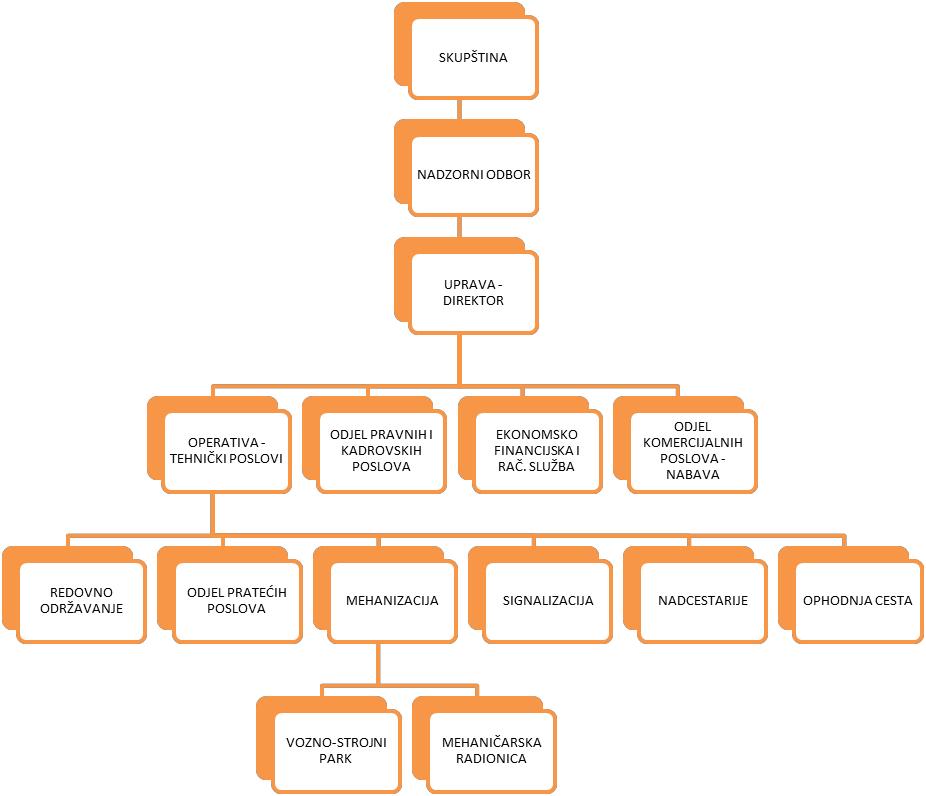 1.1.  Ljudski resursiDruštvo je na koncu 2016.godine zapošljavalo 199 radnika, a prikaz zaposlenih po kvartalima prikazan je grafikonom 1. u nastavku    Grafikon 1. Prikaz broja zaposlenih kvartalno u 2016. godiniAnalizirajući prethodni grafikon, uočavamo oscilacije u broju zaposlenih u Društvu što je prvenstveno u ovisnosti o obujmu posla. Radi većih potreba u zimskom održavanju cesta, upravo u posljednjem kvartalu godine Društvo bilježi najveći broj zaposlenih, njih 199. Kvalifikacijska struktura zaposlenihŠkolovanje i edukacija zaposlenih provodi se kontinuirano prema zahtjevima Zakonskih propisa, te zahtjevima samog poslovanja. Kvalifikacijska struktura zaposlenih na 31.12.2016. godine prikazana je u tablici 1. u nastavku.Tablica 1. Zaposleni prema stupnju stručnog obrazovanja u 2016. godiniIz tablice je razvidno da visoku i višu stručnu spremu ima ukupno 10,05% radnika, dok je kvalificirani i niskokvalificiranih ukupno 41,21%, a najviši udio imaju zaposleni sa srednjom stručnom spremom, za razliku od prethodnih godina kada je sa KV i NKV bilo najveći broj zaposlenih. Zaposleni prema dobnim skupinamaTablicom br. 2 prikazana je struktura zaposlenih prema starosnim godinama razvrstanim u devet skupina.Tablica 2. Zaposleni prema starosnim godinama od 2015.-2016. godineIz strukture zaposlenih je vidljivo da je najviše zaposlenih osoba u dobi između 30-34 godine kao i u prethodnoj godini, na drugom mjestu su oni životne dobi između 55-59 godina dok najmanji udio čine zaposleni između 19-24 godine. Prosječna plaća u DruštvuProsječna plaća Društva kreće se u okvirima prosječnih plaća četrnaest Društava kapitala koji obavljaju istu djelatnost u Hrvatskoj. Osim osnovnih plaća za koju je osnovica određena, isplaćuju se i svi dodaci na plaću kao što su terenski dodatak, prijevoz na posao te ostala davanja:darovi, božićnice i solidarna potpora. Tablica 3. prikazuje prosječnu plaću u Društvu.Tablica 3. Prosječni broj radnika i prosječna plaća od 2015.-2016. godineAnalizom tablice zaključuje se blagi rast prosječne bruto i neto plaće u 2016. Razlike u prosječnim plaćama u promatranom razdoblju zabilježile su rast od 0,3% , dok su ukupni troškovi osoblja manji za 0,3 % u odnosu na 2015. jer je kroz 2016.godinu bilo manje zaposlenih nego ranijih godina. Zaposleni prema vrsti ugovora o raduTablica 4. U nastavku prikazuje strukturu zaposlenih po odjelima i vrsti ugovora o radu. Razdioba se odnosi na 11 odjela, svrstanih po nadcestarijama i cestarijama, mehanizaciju i radionu te zajedničke službe pod kojima se podrazumijeva odjel  ekonomsko-financijske  i kadrovske službe, ured direktora, ured nabave te održavanje i operativa. Tablica 4. Struktura zaposlenih po odjelima i vrsti ugovora o radu S obzirom na dvije vrste ugovora, oni na neodređeno i određeno, Društvo se može pohvaliti pozitivnom klimom u tom aspektu s obzirom da je na dan 31.12.2016. od ukupno 199 radnika, njih čak 185 imalo ugovor na neodređeno, tj. stalno zaposlenje, kao što je prikazano tablicom 4.1.2.  Zakonski okvir poslovanja DruštvaObveznik sastavljanja financijskih izvještaja jest Uprava društva, što je propisano, prije svega, Zakonom o računovodstvu (NN, br. 109/07. do 134/15.), te Zakonom o trgovačkim društvima (NN, br. 111/93. do 110/15.).Prema Zakonu o računovodstvu, Uprava je sastavila bilancu, te račun dobiti i gubitka za javnu objavu. Financijski izvještaji sastavljeni su sukladno Hrvatskim standardima financijskog izvještavanja, što je zadani zakonski okvir sukladno odredbama članka 12. i 13. Zakona o računovodstvu.Društvo obračunava sve poreze sukladno vrijedećim zakonskim propisima, a prije svega:Zakonu o porezu na dodanu vrijednost (NN, br. 73/13. do 115/16., te Pravilniku o porezu na dodanu vrijednost (NN, br. 79/13. do 130/15.), Zakonu o porezu na dobit (NN, br. 177/04. do 115/16.), te Pravilniku o porezu na dobit (NN, br.95/05. do 137/15.), Zakonu o porezu na dohodak (NN, br. 177/04. do 136/15) te Pravilniku o porezu na dohodak (NN, 95/05. do 137/15.) Financijski izvještaji sastavljeni su po načelu nastanka poslovnih događaja, odnosno učinci transakcija i drugih događaja priznaju se kad su nastali i uključuju u financijske izvještaje za razdoblje na koje se odnose. Financijski izvještaji su pripremljeni pod pretpostavkom neograničenost  poslovanja.  Financijski izvještaji su sukladni Hrvatskim standardima financijskog izvještavanja.2. PRIKAZ REZULTATA POSLOVANJA DRUŠTVAU protekloj poslovnoj godini, Društvo je ostvarilo ukupne prihode, u iznosu od 51.218 tis. kuna i ukupne rashode, u iznosu od 50.236 tis. kuna. Kao razlika ukupnih prihoda i rashoda, ostvaren je dobitak nakon oporezivanja od 758.546 kuna. Skraćeni prikaz ostvarenih prihoda i rashoda po aktivnostima, kao i na ukupnoj razini, dan je u tablici br. 5.Tablica 5. Rezultati poslovnih aktivnosti u razdoblju 2015.-2016.god.Analizirajući tablicu 5. vidljivo je smanjenje poslovnih prihoda za 1,58% u 2016.godini odnosu na prethodnu godinu, a sličan postotak je i u smanjenju poslovnih rashoda u odnosu na prethodnu godinu. Što se tiče rezultata iz poslovnih aktivnosti ostvarena je dobit od 1.136 tis. kuna dok je iz financijskih aktivnosti ostvaren gubitak od 154 tis. kuna.Što se tiče financijskih prihoda, a to su prihodi od kamata, oni su za 33% veći usporedno sa prethodnom godinom, dok su rashodi zabilježili pad od 63%, a odnose se redovne kamate i tečajne razlike koje Društvo plaća sukladno ugovorima o financijskom leasingu odobrenim za kupnju opreme te zatezne kamate obračunate od strane dobavljača zbog nepravovremenog plaćanja dospjelih obveza.Zaključno, Društvo je u 2016.godini ostvarilo dobit nakon oporezivanja u iznosu od 758 tis. kuna, za otprilike 300 tis. više nego u prethodnoj godini.2.1. Poslovni prihodiPoslovni prihodi iznose 51,1 milijuna kuna, što je smanjenje od 819 tisuća kuna ili 2 % u odnosu na iskazane iz prethodne godine, a strukturno su prikazani u nastavku.Prihodi od prodaje uslugaStruktura prihoda od prodaje koji ukupno iznose 50,6 mil. kuna prikazana je u tablici br. 6.Tablica 6. Prihodi od prodaje usluga po ključnim kupcima u razdoblju 2015.-2016. god.Najveći udio u poslovnim prihodima, prihodi od pruženih usluga, kao i prethodnih godina zauzima izvršenje radova iz programa redovnog održavanja javnih cesta temeljem ugovora sa Hrvatskim cestama d.o.o. i sa Županijskom upravom za ceste, tj. gotovo 84%.Ostali poslovni prihodiOstali poslovni prihodi iskazani su u ukupnom iznosu 548 tis. kuna, što je za 448 tis. više nego prethodne godine, a prikazani su u nastavku tablicom 7.Tablica 7. Ostali poslovni prihodi u razdoblju 2014.-2015. godineProdaja stalne imovine, kao stavka sa najvećim udjelom u ostalim prihodima odnosi se na prodaju neiskoristivih transportnih sredstava (teretni i osobni automobili). Naplaćene štete i penali su u 2016.godini manji za 12,70% u odnosu na godinu prije, a to se ponajprije odnosi na prihode od uplate štete s temelja osiguranja.Nespecificirani prihodi se odnose na najam stana, plaću u naravi, prihode od državne potpore za stručno osposobljavanje te na naplaćena potraživanja od zaposlenih po manjku na inventuri.  Prihodi koje je Društvo ostvarilo otpisom obveza prema dobavljačima u 2016.iznosi 65.862 kuna dok u 2015. takvi prihodi nisu ostvareni.2.2. Poslovni rashodiPoslovni rashodi su u 2016.god. iznosili 50 mil. kuna odnosno za 2% manje u odnosu na godinu prije. Prikaz takvih rashoda vidljiv je u tablici 8. u nastavku.Tablica 8. Struktura poslovnih rashoda u razdoblju od 2014.-2015. god.Najveći udio u troškovima zauzimaju materijalni troškovi koji su se povećali za 2%, predstavljaju 56% poslovnih rashoda dok se amortizacija povećala dvostruko u odnosu na prethodnu godinu zbog udvostručenja amortizacijskih stopa s obzirom na procjenu Uprave temeljem iskustva da se imovina brže troši. Troškovi osoblja su smanjeni u odnosu na 2015.godinu, a čine 33% poslovnih rashoda.Pod ostale troškove spadaju naknade zaposlenicima kao što su premije osiguranja, prijevoz, terenski dodatak, božićnice, otpremnine, jubilarne nagrade i sl. i oni su manji u tekućoj godini u odnosu na prethodnu isto kao i ostali poslovni rashodi koji su manji za 80%, a u koje se ubrajaju  rashodi rashodovane imovine, novčane kazne i štete, te rashodi po osnovi otpisa potraživanja od kupaca. Materijalni troškoviMaterijalni troškovi su podijeljeni na troškove materijala i sirovina te na ostale vanjske troškove. Ukupan iznos tih troškova u 2016. godini je iznosio 28,1 mil. Kuna. Detaljna razrada prikazana je tablicom 9. u nastavku.Tablica 9. Struktura materijalnih troškova 2015.-2016.godineRazvidno je iz gornje tablice kako strukturu materijalnih troškova čine troškovi sirovina i materijala te ostali vanjski troškovi. Troškovi materijala čine 53% materijalnih troškova, a do povećanja u odnosu na godinu ranije je došlo zbog pojačanog ljetnog održavanja koje zahtijeva utrošak većih količina sirovina. Najveći udio u vanjskim ostalim troškovima čine usluge kooperanata, koji su se u odnosu na prethodnu godinu smanjili za 13%, primjerice, smanjeni su troškovi zimskog održavanja sa 5,7 mil. kuna koliko su iznosili u 2015. na 3,5 mil. u promatranoj godini.Troškovi najma i zakupa odnose se na operativni leasing, zakupnine prostora cestarija i nadcestarija te najam stroja za izvođenje radova i upravo zbog toga su ti troškovi  ukupno povećani za 27% nego što su iznosili u 2015.Troškovi intelektualnih usluga su ostali na otprilike istoj razini kao i ranije godine, a komunalne  usluge su se povećale iz razloga što smo u 2016. koristili usluge zbrinjavanja opasnog otpada.Ostali troškoviOstali troškovi, kao dio materijalnih troškova, iznosili su 2,1 mil. kuna u 2016. godini, odnosno 19,09% manje nego u prethodnoj poslovnoj godini kada su iznosili 2,6 mil. kuna, prikazano tablicom 10. u nastavku.Tablica 10. Ostali troškovi u 2016. godiniPet vrsta troškova čine ostale troškove, a između tablicom gore navedenih najveći udio čine troškovi prijevoza i terenskog dodatka, a s obzirom da je u drugoj polovici 2015.došlo do promjene kolektivnog ugovora Društva u kojem je mijenjana naknada prijevoza tek je u 2016.godini ušteda na troškovima prijevoza jasno vidljiva i zbog toga su manji troškovi za 25% u odnosu na godinu ranije.Ostale naknade troškova zaposlenima odnose se na isplatu otpremnina za 3 radnika s kojima su raskinuti ugovori o radu u 2016., jubilarne nagrade za 25 radnika te ostale naknade koje se isplaćuju s osnove kolektivnog ugovora, sve skupa manje za 50% nego u 2015. godini.U ostale nespecificirane troškove između ostalih ubrajamo troškove stručnog obrazovanja zaposlenih koji su u 2016.godini iznosili 49 tis.kuna, dok su u 2015.iznosili 25 tis.kuna, iz navedenoga se može zaključiti kako Društvo iz godine u godinu, u skladu sa mogućnostima i potrebama, ulaže u znanje i obrazovanje svojih zaposlenika. Prikaz ukupnih prihoda, rashoda i dobiti DruštvaGrafikonom br.2 u nastavku prikazati će se ukupni prihodi, rashodi te dobit Društva u 2016. godini usporedno sa 2015.  Ostvarena dobit je veća za 63% od lanjske dobiti Društva i iznosi 758.546 kn. dok ukupni prihodi iznose 51,2 mil kuna, a rashodi 50,2 mil. kuna.Grafikon 2. Ukupni prihodi, rashodi i dobit Društva od 2015.-2016. godineU 2016.godini ukupni prihodi i rashodi su smanjeni uspoređujući sa 2015.godinom, prvenstveno iz razloga što su ugovori  sa najvećim kupcima Društva iznosili manje nego godinu ranije, ali usprkos tomu, Društvo je provelo uštede koje su rezultirale većom dobiti gledajući 2015.godinu. 2.3. Bilanca DruštvaUkupna aktiva/pasiva na kraju tekućeg razdoblja iznosila je 29,6 mil. kuna ili 6,5% više nego krajem prethodne godine. Struktura krajem tekuće i prethodne godine, dana je u tablici br. 11.Tablica 11. Bilanca Društva – stanje na dan 31.12.2016.Dugotrajna imovina Društva se povećala za 2% dok se kratkotrajna imovina povećala za 10% u odnosu na 2015. zbog većih potraživanja od kupaca. Što se pasive Društva tiče smanjile su se obveze prema financijskim institucijama, a kapital i rezerve su se povećale za skoro 2% zbog veće dobiti u odnosu na 2015.Dugotrajna imovinaGrafikon 3. Materijalna i nematerijalna imovina Društva na dan 31.12.2016.Prema grafikonu broj 9., kao i prethodnih godina, nematerijalna imovina (softveri) čini 1% ukupne dugotrajne imovine. Najveći udio materijalne imovine zauzimaju transportna sredstva sa 48% odnosno 6,3 mil. kuna dok na postrojenje i opremu otpada 38%, tj. 4,9 mil. kuna. Kratkotrajna imovinaKratkotrajna imovina Društva u 2016. je iznosila 17,1 mil. kuna, a razrada iste je dana grafikonom 4. u nastavku. Grafikon 4. Struktura kratkotrajne imovine Društva na dan 31.12.2016.Novac u blagajni i na računu čini 20% kratkotrajne imovine, odnosno 3,5 mil. kuna, najveća stavka su potraživanja kao i prethodne godine i odnose se na potraživanja od kupaca, zaposlenika te od države i iznose 11 mil. kuna. Kratkotrajna financijska imovina čini 0,1% kratkotrajne imovine, iznosi 5.000,00 kuna i odnose na jamstvo za ozbiljnost ponude. 3. UPRAVLJANJE RIZICIMAU okviru ove stavke dane su osnovne informacije o rizicima poslovanja koji se mogu pojaviti, načine na koji ih se namjerava kontrolirati te financijski pokazatelji poslovanja Društva. Kamatni rizikKamatni rizik proizlazi iz mogućih promjena razina kamatnih stopa na tržištu kapitala, što povlači i visinu cijene tuđih izvora kapitala. Društvo ne provodi aktivnu zaštitu od izloženosti riziku kamatnih stopa.Dio zaduženosti kod poslovnih banaka dijelom se odnosi na financijski leasing, a dijelom na dugoročni kredit kod Privredne banke Zagreb. Rizik kamatnih stopa kod tijeka novca je rizik da će troškovi kamata na financijske instrumente biti promjenjivi tijekom razdoblja. Društvo nema značajne iznose kreditnih obveza, samim time nije izloženo riziku novčanog toka. Kreditni rizikDruštvo je izloženo umjerenom kreditnom riziku koji proizlazi uglavnom iz potraživanja od kupaca i ostalih potraživanja. Ukupna potraživanja od kupaca na dan 31.12.2016. godine iznosila su 10.856.829 kuna.Kreditni rizik vezan za potraživanja od kupaca, prisutan je u određenoj mjeri budući je naplata određenih potraživanja neizvjesna i sporna. Maksimalan iznos kreditnog rizika jednak je nominalnoj vrijednosti tih potraživanja. Društvo nema drugih značajnijih koncentracija kreditnog rizika.Rizik likvidnostiRizik likvidnosti ili rizik financiranja, je rizik da će društvo imati poteškoća u prikupljanju sredstava za podmirenje obveza povezanih s financijskim instrumentima.Prema izvještaju o novčanim tijekovima za razdoblje od 1. siječnja do 31. prosinca 2016. godine vidljivo je ostvareni neto rast novca na kraju navedenog razdoblja u iznosu od 2.646.015 kuna.3.4. Financijski pokazatelji poslovanjaDobro upravljanje podrazumijeva da su u poslovanju zadovoljena dva kriterija, sigurnosti i uspješnosti. Za ocjenu tih kriterija koriste se pokazatelji likvidnosti, zaduženosti, aktivnosti i ekonomičnosti. U nastavku su obrađeni navedeni pokazatelji za 2016. godinu.Pokazatelji likvidnostiTablica 12. Pokazatelji likvidnosti Društva u razdoblju 2015.-2016. godineTablica 12.pokazuje izračun pokazatelja kojima se mjeri sposobnost Društva da podmiri svoje kratkoročne obveze. Izračunati koef. trenutne likvidnosti pokazuje nisku pokrivenost kratkoročnih obveza novčanim sredstvima s obzirom da udio novca u aktivi društva iznosi 11%. Koef. financijske stabilnosti je manji od 1 i to je pozitivno jer Društvo dio svoje kratkotrajne imovine mora financirati iz radnog kapitala. Koef. ubrzane likvidnosti trebao bi prelaziti referentnu vrijednost 1, u ovome slučaju je to zadovoljeno, kako bi se ostvarila normalna likvidnost koja se temelji na načelu da novac uvećan za kratkoročna potraživanja bude dovoljan za pokrivanje obveza koje dospijevaju u istom razdoblju.Pokazatelji ekonomičnostiTablica 13. Pokazatelji ekonomičnosti Društva u razdoblju 2015.-2016. godinePokazatelji ekonomičnosti mjere odnos prihoda i rashoda i pokazuju koliko se prihoda ostvaruje po jedinici rashoda. Vrijednosti su veće od 1, ali je to i dalje nedovoljno visoko.Pokazatelji zaduženostiTablica 14. Pokazatelji zaduženosti Društva u razdoblju 2015.- 2016. godineIz tablice 14. zaključujemo da se Društvo financira tuđim izvorima u iznosu od 46% što predstavlja koef. zaduženosti. 50% imovine financira se vlastitim izvorima što je vidljiv pomak u odnosu na godinu prije. Manji faktor zaduženosti znači manju zaduženost, iako u ovome slučaju on govori o tome da je iz ostvarene zadržane dobiti uvećane za amortizaciju za pokrivanje ukupnih obveza potrebno je manje od 2,5 godine. S obzirom da zadržana dobit predstavlja 25% ukupnog kapitala činjenica da i kapital predstavlja u promatranom slučaju 49% izvora imovine, faktor zaduženosti je manji od referentne vrijednosti (3,5 godina).Stupanj pokrića veći je od 1 što upućuje da se dugotrajna imovina financira jednim malim dijelom iz kapitala, ali se vide smanjenja u odnosu na godinu prije. Pokazatelji aktivnostiTablica 15. Pokazatelji aktivnosti Društva u razdoblju 2015.-2016.godineSigurnost i uspješnost poslovanja moguće je ocijeniti na temelju pokazatelja aktivnosti koji ukazuju na brzinu cirkulacije imovine u poslovnom procesu.Iz izračunatih pokazatelja aktivnosti (tablica 15.) uočavamo da poduzeće na svaku kunu ukupne imovine poslovanjem poduzeća ostvaruje 1,63 kune ukupnih prihoda što je 7% manje nego prethodne godine. Sagleda li se brzina cirkuliranja potraživanja i to posebice onih potraživanja o kojima najviše ovisi kvalitetan dio likvidnosti poduzeća, tj. potraživanja od kupaca, moguće je utvrditi kako je, za današnje uvjete poslovanja koje karakteriziraju uobičajeni problemi u naplati, a samim time i daljnjem plaćanju trajanje naplate od kupaca iznosi 78 dana. 4. OČEKIVANI RAZVOJ DRUŠTVA U BUDUĆNOSTIAnaliza okruženja ili okoline podrazumijeva istraživanje svih važnijih karakteristika kako vanjskog tako i unutarnjeg okruženja sa svrhom identifikacije strateških čimbenika koji će odrediti budućnost poduzeća, u nastavku je prikazana SWOT analiza Društva.SWOT analiza navodi do jednog zaključka, a to je podržavanje strategije rasta, to znači da snage nadvladavaju slabosti, a mogućnosti prijetnje. Premda se Društvo nalazi u nepovoljnoj gospodarskoj okolini, smatra da svojim snagama može nadvladati vlastite slabosti.Društvo će nastaviti raditi na podizanju razine zadovoljstva zaposlenih i rješavanju naslijeđenih unutarnjih previranja među zaposlenima jer se drži teze da zadovoljni radnici ostvaruju veće prinose Društvu. S obzirom da je Društvo dio Gospodarskog interesnog udruženja, zajednički nastup na tržištu omogućit će daljnju poslovnu suradnju sa glavnim naručiteljima radova, a time de se osigurati postojanost Društva kojima prijeti sve veći ulazak konkurenata na tržište. Kao i prethodnih godina, Društvo će svoj fokus stavljati na modernizaciju opreme i kvalifikaciju radne snage, a implementacija ISO standarda samo dokazuje kvalitetu sustava.Rast cijena sirovina, visoki fiksni troškovi, ograničeni financijski resursi su slabosti i prijetnje koje će Društvo nastojati eliminirati u što većoj mjeri kako bi ostvarilo prvenstveno opstanak na tržištu, te zadržalo pozitivno poslovanje.5. ZAKLJUČAKPoslovna godina je završena kako je i planirana, Društvo je ostvarilo dobit, vodilo se racionalizacijom troškova, ulagalo je u svoje zaposlenike kao i u materijalne kapacitete. Naravno da to ne znači daljnju stagnaciju već je to samo motiv za daljnji rast i razvoj te svjesnost kako uvijek ima prostora za napredak. Okolina Društva, kako eksterna tako i interna, možda ne nude lakoću poslovanja u svim segmentima, ali upravo su to izazovi s kojima se godinama susrećemo i nastojimo ih ublažiti voljom za opstankom na tržištu, a kao glavne motive koristimo dugogodišnju tradiciju postojanja.  I nadalje će pokušavati ostvarivati zadane ciljeve, provoditi viziju koju ima za budućnost te odgovarati na izazove interne i eksterne okoline.Odgovorno i strpljivo nastavit će se analizirati poslovne prilike, zadržavajući jasan strateški fokus te prihvaćajući svaku priliku koja bi dugoročno omogućila rast i razvoj samog Društva, zadržavajući transparentnost u poslovanju, pozitivan imidž i povjerenje svih sudionika u poslovanju.Zaključno, Društvo se uspješno koristi prilikama i mogućnostima, a i bori sa izazovima, sve u cilju zadržavanja liderske pozicije na tržištu i osiguranja brojnih radnih mjesta. DIREKTORŽeljko Devčić, ing.StručnaVSSVŠSSSSVKVKVNKVUKUPNOStručnaVSSVŠSSSSVKVKVNKVUKUPNOStručnaVSSVŠSSSSVKVKVNKVUKUPNOspremaVSSVŠSSSSVKVKVNKVUKUPNOsprema01234567 (1+6)Ukupno88121297974444443434199199Žena2244660000221414%4,026,0348,742,0122,1117,09100,00Red.br.Godine2015.2016.Red.br.starosti2015.2016.starosti1231.1.19-2419-2444442.2.25-2925-29141415153.3.30-3430-34404041414.4.35-3935-39202020205.5.40-4440-44202020206.6.45-4945-49202020207.7.50-5450-54292929298.8.55-5955-59424242429.9.60-6460-648888UKUPNO197199Red.br.Naziv2015.2016.IndexRed.br.Naziv2015.2016.Index1234 (3/2*100)1.1.Prosječan broj radnikaProsječan broj radnika19719719619699,4999,492.2.Prosječna neto plaćaProsječna neto plaća4.586,214.586,214.599,854.599,85100,30100,303.3.Prosječna bruto plaćaProsječna bruto plaća6.033,486.033,486.050,586.050,58100,28100,28Ukupni troškovi osoblja16.810.14316.756.68999,68Red.br.Naziv odjelaRed.br.Naziv odjelaRed.br.Naziv odjelaNeodređeno%Određeno%Neodređeno%Određeno%1.1.Zajedničke službeZajedničke službe313115,5815,5810,52.2.Nadcestarija GospićNadcestarija Gospić252512,5612,5663,023.3.Cestarija KarlobagCestarija Karlobag884,024,0210,54.4.Cestarija NovaljaCestarija Novalja221,011,015.5.Nadcestarija OtočacNadcestarija Otočac212110,5510,5510,56.6.Cestarija JezeraneCestarija Jezerane13136,536,537.7.Nadcestarija SenjNadcestarija Senj18189,059,0510,58.8.Nadcestarija KorenicaNadcestarija Korenica19199,559,5510,59.9.Cestarija Donji LapacCestarija Donji Lapac994,524,5210,510.10.MehanizacijaMehanizacija292914,5714,57110,50,511.11.RadionaRadiona10105,035,0310,5UKUPNOUKUPNO18592,97147,02Red.br.Naziv 2015.2016.Indeks1234 (3/2*100)1.Poslovni prihodi51.998.66651.179.27698,422.Poslovni rashodi50.905.97950.042.37298,33.Rezultat iz poslovnih aktivnosti1.092.6871.136.904104,044.Financijski prihodi29.76439.591133,015.Financijski rashodi518.213194.01437,436.Rezultat iz financijskih aktivnosti-488.449-154.06331,517.UKUPNI PRIHODI (1+4)52.028.43051.218.86798,448.UKUPNI RASHODI (2+5)51.424.19250.236.38697,699.Rezultat prije oporezivanja (7-8)604.238982.481162,5910.Porez na dobit139.353223.935160,6911.Dobitak/gubitak razdoblja (9-10)464.885758.546163,16Red.br.Naziv2015.2015.2016.2016.IndeksRed.br.NazivIznos%Iznos%Indeks123456 (4/2 *100)1.Hrvatske ceste 28.499.99954,9128.188.20454,9198,912.Žup. uprava za ceste14.893.72928,7014.898.29428,69100,033.Grad Gospić6.020.09311,604.652.91211,6177,294.Općina Plitvička Jezera801.6051,54686.3191,5585,625.Ostali kupci 1.683.2913,242.205.2933,24131,01UKUPNO51.898.717100,0050.631.022100,0097,56Red.br.Naziv2015.2015.2015.2016.2016.2016.IndexRed.br.Naziv2015.2015.2015.2016.2016.2016.IndexRed.br.Naziv2015.2015.2015.2016.2016.2016.IndexRed.br.NazivIznos%Iznos%IndexIznos%Iznos%123456(4/2*100)1.1.Prodaja stalne imovineProdaja stalne imovine3.2843.2843.2843,28353.221353.221353.22164,4364,43107,56107,56107,562.2.Naplaćene štete i penaliNaplaćene štete i penali81.36581.36581.36581,4271.03671.03671.03612,9612,9687,3087,3087,303.3.Nespecificirani prihodiNespecificirani prihodi15.30015.30015.30015,3058.13558.13558.13510,6010,60379,97379,97379,974.4.Otpis obvezaOtpis obveza000065.86265.86265.86212,0112,01///UKUPNO99.949100,00548.254100,00548Red.br.Naziv2015.2015.2015.2016.2016.IndeksRed.br.Naziv2015.2015.2015.2016.2016.IndeksRed.br.Naziv2015.2015.2015.2016.2016.IndeksRed.br.NazivIznos%Iznos%IndeksIznos%Iznos%123456(4/2*100)1.1.Materijalni troškoviMaterijalni troškovi27.460.63027.460.63053,9428.116.47728.116.477 56,19 56,19102,39102,392.2.Troškovi osobljaTroškovi osoblja16.810.14316.810.14333,0216.756.69016.756.69033,49 33,49 99,6899,683.3.AmortizacijaAmortizacija1.130.1781.130.1782,222.263.4462.263.4464,524,52200,27200,274.4.Vrijednosno usklađenjeVrijednosno usklađenje1.788.4131.788.4133,5100 0 0005.5.Ostali troškoviOstali troškovi2.669.5422.669.5425,242.159.6772.159.677 4,32 4,3280,9080,906.6.RezerviranjaRezerviranja000536.015536.0151,071,07007.7.Ostali poslovni rashodiOstali poslovni rashodi1.047.0731.047.0732,07210.067210.0670,42 0,42 20,0620,06UKUPNO50.905.979100,0050.042.372100,0098,30Red.br.Naziv2015.2016.IndexRed.br.Naziv2015.2016.Index1234(3/2*100)1.1.Troškovi sirovina i materijalaTroškovi sirovina i materijala12.938.75812.938.75812.938.75814.878.86014.878.86014.878.860114,99114,991.1.1.1.Troškovi materijalaTroškovi materijala8.753.7048.753.7048.753.70411.318.51911.318.51911.318.519129,30129,301.2.1.2.Troškovi energijeTroškovi energije2.897.3822.897.3822.897.3822.515.0392.515.0392.515.03986,8086,801.3.1.3.Utrošeni rezervni dijeloviUtrošeni rezervni dijelovi908.647908.647908.647682.615682.615682.61575,1275,121.4.1.4.Otpisani sitni inventarOtpisani sitni inventar379.025379.025379.025362.687362.687362.68795,6995,692.2.Ostali vanjski troškoviOstali vanjski troškovi14.521.87214.521.87214.521.87213.237.61713.237.61713.237.61791,1691,162.1.2.1.Poštarina,dostava,telekomunikacijePoštarina,dostava,telekomunikacije306.770306.770306.770318.745318.745318.745103,90103,902.2.2.2.Usluge održavanjaUsluge održavanja589.513589.513589.513710.808710.808710.808120,57120,572.3.2.3.Vanjske usluge kooperanataVanjske usluge kooperanata12.407.93412.407.93412.407.93410.845.67910.845.67910.845.67987,4187,412.4.2.4.Usluge najma i zakupa (leasing)Usluge najma i zakupa (leasing)359.926359.926359.926458.479458.479458.479127,38127,382.5.2.5.Komunalne uslugeKomunalne usluge98.41098.41098.410122.869122.869122.869124,85124,852.6.2.6.Bankarske usluge i čl.udruženjimaBankarske usluge i čl.udruženjima215.933215.933215.933240.262240.262240.262111,26111,262.7.2.7.Intelektualne i sl. uslugeIntelektualne i sl. usluge531.151531.151531.151533.095533.095533.095100,36100,362.8.2.8.Usluge reklame i propagandeUsluge reklame i propagande12.23512.23512.2357.6807.6807.68062,7762,77UKUPNO27.460.63028.116.477102,38Red.br.Naziv2015.2016.IndexRed.br.Naziv2015.2016.Index1234(3/2*100)1.1.Reprezentacija i pokloniReprezentacija i pokloni56.46256.46256.46276.12576.12576.125134,82134,82134,822.2.Premije osiguranjaPremije osiguranja185.984185.984185.984218.458218.458218.458117,46117,46117,463.3.Troškovi prijevoza i terenskog dodatkaTroškovi prijevoza i terenskog dodatka1.239.9821.239.9821.239.982924.835924.835924.83574,5874,5874,584.4.Ostale naknade troškova zaposlenimaOstale naknade troškova zaposlenima686.987686.987686.987346.474346.474346.47450,4350,4350,435.5.Ostali nespecificirani troškoviOstali nespecificirani troškovi500.127500.127500.127593.784593.784593.784118,72118,72118,72UKUPNO2.669.5422.159.67680,90Red.br.Naziv2015.2016.IndexRed.br.Naziv2015.2016.Index1234(3/2*100)AKTIVA1.1.Dugotrajna imovinaDugotrajna imovina12.926.62012.926.62012.926.62013.197.65213.197.65213.197.652102,10102,10AKTIVA2.2.Kratkotrajna imovinaKratkotrajna imovina15.567.02915.567.02915.567.02917.151.43317.151.43317.151.433110,18110,18AKTIVA3.3.Plaćeni tr.bud. razdobljaPlaćeni tr.bud. razdoblja1.165.9771.165.9771.165.9771.165.9771.165.9771.165.9771001003.3.Plaćeni tr.bud. razdobljaPlaćeni tr.bud. razdoblja1.165.9771.165.9771.165.9771.165.9771.165.9771.165.9771001004.4.UKUPNOUKUPNO29.659.62629.659.62629.659.62631.515.06231.515.062106,26106,261.1.Kapital i rezerveKapital i rezerve15.389.23415.389.23415.389.23415.685.78015.685.78015.685.780101,93101,931.1.Kapital i rezerveKapital i rezerve15.389.23415.389.23415.389.23415.685.78015.685.78015.685.780101,93101,93PASIVA2.2.Dugoročne obvezeDugoročne obveze3.120.3683.120.3683.120.3682.787.6932.787.6932.787.69389,3489,34PASIVA3.3.Kratkoročne obvezeKratkoročne obveze9.978.1269.978.1269.978.12611.316.60611.316.60611.316.606113,41113,41PASIVA4.4.Odgođeno pl.troškovaOdgođeno pl.troškova1.171.8981.171.8981.171.8981.188.9681.188.9681.188.968101,46101,464.4.Odgođeno pl.troškovaOdgođeno pl.troškova1.171.8981.171.8981.171.8981.188.9681.188.9681.188.968101,46101,465.5.UKUPNOUKUPNO29.659.62629.659.62629.659.62630.979.04730.979.047104,45104,45Red.br.Pokazatelj2015.2016.Red.br.Pokazatelj2015.2016.1231.1.Koef. trenutne likvidnostiKoef. trenutne likvidnosti0,620,620,310,311.1.novac/kratkoročne obvezenovac/kratkoročne obveze0,620,620,310,31novac/kratkoročne obvezenovac/kratkoročne obveze2.2.Koef.ubrzane likvidnostiKoef.ubrzane likvidnosti1,311,311,291,292.2.novac+potraživanja/kratkoročne obvezenovac+potraživanja/kratkoročne obveze1,311,311,291,29novac+potraživanja/kratkoročne obvezenovac+potraživanja/kratkoročne obveze3.3.Koef. opće likvidnostiKoef. opće likvidnosti1,561,561,521,523.3.kratkotrajna imovina/ kratkoročne obvezekratkotrajna imovina/ kratkoročne obveze1,561,561,521,52kratkotrajna imovina/ kratkoročne obvezekratkotrajna imovina/ kratkoročne obveze4.4.Koef.financijske stabilnostiKoef.financijske stabilnosti0,700,700,810,814.4.dugotrajna imovina/ kapital+dugoročne obvezedugotrajna imovina/ kapital+dugoročne obveze0,700,700,810,81dugotrajna imovina/ kapital+dugoročne obvezedugotrajna imovina/ kapital+dugoročne obveze5.5.Neto radni kapitalNeto radni kapital5.588.9035.588.9035.834.8275.834.8275.5.kratkotrajna imovina - kratkoročne obvezekratkotrajna imovina - kratkoročne obveze5.588.9035.588.9035.834.8275.834.827kratkotrajna imovina - kratkoročne obvezekratkotrajna imovina - kratkoročne obvezeRed.br.Pokazatelj2015.2016.Red.br.Pokazatelj2015.2016.1231.1.Ekonomičnost ukupnog poslovanjaEkonomičnost ukupnog poslovanja1,011,011,021,022.2.Ekonomičnost poslovnih aktivnostiEkonomičnost poslovnih aktivnosti1,021,02      1,02           1,02     3.3.Ekonomičnost financiranjaEkonomičnost financiranja0,060,06 0,20  0,20 Red.br.Pokazatelj2015.2016.Red.br.Pokazatelj2015.2016.1231.1.Koef. zaduženostiKoef. zaduženosti0,440,440,460,461.1.ukupne obveze/ukupna imovinaukupne obveze/ukupna imovina0,440,440,460,46ukupne obveze/ukupna imovinaukupne obveze/ukupna imovina2.2.Koef.vlastitog financiranjaKoef.vlastitog financiranja0,520,520,500,502.2.kapital/ukupna imovinakapital/ukupna imovina0,520,520,500,50kapital/ukupna imovinakapital/ukupna imovina3.3.Koef.financiranjaKoef.financiranja0,850,850,930,933.3.ukupne obveze/kapitalukupne obveze/kapital0,850,850,930,93ukupne obveze/kapitalukupne obveze/kapital4.4.Faktor zaduženostiFaktor zaduženosti2,592,592,362,364.4.ukupne obveze/(zadržana dobit + amortizacija)ukupne obveze/(zadržana dobit + amortizacija)2,592,592,362,36ukupne obveze/(zadržana dobit + amortizacija)ukupne obveze/(zadržana dobit + amortizacija)5.5.Stupanj pokrića I.Stupanj pokrića I.1,201,201,091,095.5.kapital/dugotrajna imovinakapital/dugotrajna imovina1,201,201,091,09kapital/dugotrajna imovinakapital/dugotrajna imovina6.6.Stupanj pokrića II.Stupanj pokrića II.1,431,431,321,326.6.kapital+dugoročne obveze/dugotrajna imovinakapital+dugoročne obveze/dugotrajna imovina1,431,431,321,32kapital+dugoročne obveze/dugotrajna imovinakapital+dugoročne obveze/dugotrajna imovinaRed.br.Pokazatelj2015.2016.1231.Koef.obrtaja ukupne imovine1,751,631.ukupni prihodi/ukupna imovina1,751,63ukupni prihodi/ukupna imovina2.Koef. obrtaja kratkotrajne imovine3,342,982.ukupni prihodi/kratkotrajna imovina3,342,98ukupni prihodi/kratkotrajna imovina3.Koef. obrtaja potraživanja7,754,663.prihodi od prodaje/potraživanja od kupaca7,754,66prihodi od prodaje/potraživanja od kupaca4.Trajanje naplate potraživanja47,1078,334.365/koef. obrtaja potraživanja47,1078,33365/koef. obrtaja potraživanjaSNAGESLABOSTISNAGESLABOSTIImidž/kredibilitetNepostojanje vlastitih asfaltnih bazaNepostojanje vlastitih asfaltnih bazaMonopol u održavanju javnih cestaDugotrajni sudski sporoviDugotrajni sudski sporoviVelik broj strojeva i opremeNedovoljno kvalificirana radna snagaNedovoljno kvalificirana radna snagaČlanstvo u GIU Hrvatski cestarCjenovno najpovoljnijiImplementacija ISO standardaMOGUĆNOSTIPRIJETNJEPovećanje kvalificirane radne snagePovećanje kvalificirane radne snagePorast cijena sirovinaUlaganje u modernizaciju mehanizacijeUlaganje u modernizaciju mehanizacijeUlazak konkurenata na tržištePrimjena novih tehnologijaPrimjena novih tehnologijaRast pregovaračke moći kupacaSufinanciranje iz Europskih fondovaSufinanciranje iz Europskih fondovaNepovoljna gospodarska situacijaPovećanje nivoa zadovoljstva zaposlenihPovećanje nivoa zadovoljstva zaposlenihSklapanje novih ugovora kao dio KonzorcijaSklapanje novih ugovora kao dio Konzorcija